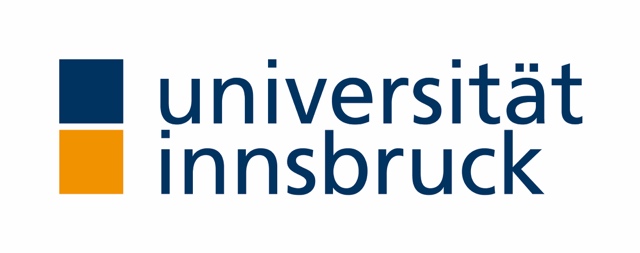 BACHELORARBEIT„Titel der Bachelorarbeit“Verfasserin ODER Verfasser >Akademische(r) Grad(e) Vorname Zuname< angestrebter akademischer Grad Bachelor of Arts (BA) / Bachelor of Education (BEd)Innsbruck, <Monat Jahr<Studienkennzahl lt. Studienblatt: 	 Studienrichtung lt. Studienblatt: 	Schwerpunktsetzung: 			Betreuung:				